Sciences 9	Unité 1: L’espace	Chapitre 11 & 12 Devoir en classe  Nom: _______________________ 			SECTION 1: Choix Multiples (10 points)Quel est le nom donné aux planètes qui sont le plus proche du Soleil?Quelles sont les taches foncées sur la surface du Soleil et qui sont moins chaudes que le reste de la surface?Éruption solaireRadiation solaireVent solaireTache solaireQuel énoncé explique pourquoi Pluton est considérée comme une planète naine?Elle n’a pas une gravité assez forte pour nettoyer son orbite des débrisSa gravité lui donne une forme sphériqueElle est le seul corps céleste sur le trajet de son orbiteElle orbite plusieurs étoilesQuelle planète n’a pas de lune? JupiterMarsMercureSaturneQuel énoncé est vrai a propos de la queue de ce corps célestre quand il est proche du Soleil?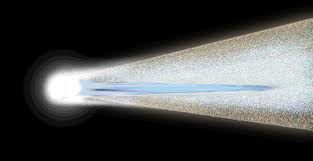 Pointe dans la direction opposée du SoleilPointe dans la direction de son origine Pointe toujours vers le soleilLa queue n’est pas affectée par la direction de son trajet ou du SoleilQuel est la meilleure définition pour une galaxie?Un corps céleste qui orbite plus que une étoileElle est composée de roche, gaz et de glaceForme spécifique créée par des étoiles que l’on peut voir la nuitRegroupement gigantesque de gaz, poussière et d’étoilesPourquoi est-ce que les astronomes appellent un trou noir, “noir”??La lumière s’échappeLa lumière ne s’échappe pasIls sont très loinOn ne peut pas les voir de la Terre Comment sont la majorité des étoiles formées?A partir de gaz et de poussière qui s’attire dans une nébuleuse A partir d’une collision entre deux galaxiesA partir du noyau d’une étoile morteA partir de l’explosion nucléaire du Big BangQuel objet est conçu pour atterrir sur une planète pour prendre des échantillons et étudier la surface?SondeFuséeRobot mobileSatelliteQuelle unité est utilisée pour mesurer la distance entre les étoiles?Unité astronomique (UA)KilomètresKilomètres lumièresAnnée lumièreSECTION 2: Questions à développement (32 points)Tu es dans un parc un soir et tu entends un enfant dire à sa mère qu’il vient de voir une étoile filante. Pourquoi est-ce que le terme “étoile filante” est incorrect?  Explique ce que l’enfant voit et comment se corps céleste est formé. (3 points)________________________________________________________________________________________________________________________________________________________________________________________________________________________________________________________________________________________________________________________________Le vent solaire est le résultat d’énergie (radiation solaire) qui passe près de la Terre.  Quels sont deux effets possibles que le vent solaire peut avoir sur la Terre?	(2 points) ________________________________________________________________________________________________________________________________________________________________________________________________________________________________________________________________________________________________________________________________A) Que veut dire la périodicité d’une comète?  (1 point) ________________________________________________________________________________________________________________________________B) Nomme 2 types de comète. (1 point) ________________________________________________________________________________________________________________________________Une nouvelle planète est découverte entre Saturne et Uranus.  Fais une liste de quatre caractéristiques possibles en comparant cette planète avec la planète Terre.  (2 points) ________________________________________________________________________________________________________________________________________________________________________________________________________________________________________________________________________________________________________________________________Nomme et décris 2 façons que le Canada a contribué a l’exploration de l’espace. (2 points) ________________________________________________________________________________________________________________________________________________________________________________________________________________________________________________________________________________________________________________________________________________________________________________________________Compare les termes suivants:A) météore et météorite 						(2 points)________________________________________________________________________________________________________________________________________________________________________________________________B) télescope optique et télescope radio				(2 points) ________________________________________________________________________________________________________________________________________________________________________________________________________________________________________________________________Décris brièvement les parties suivantes de l’univers.    Quasars (1 points) ____________________________________________________________________________________________________________________________  Galaxies elliptiques et spirales (2 points) __________________________________________________________________________________________________________________________________________________________________________________________  Une étoile de grande masse (1 point) ________________________________________________________________________________________________________________________________________________________________________________________________________________________________________________________Utilise le terme galaxie, univers et système solaire pour créer une phrase qui démontre ce que ces termes représentent.   (3 points) ________________________________________________________________________________________________________________________________________________________________________________________________________________________________________________________________Explique la différence entre la théorie du Big Bang et la théorie d’oscillation.  (2 point) ________________________________________________________________________________________________________________________________________________________________________________________________________________________________________________________________________________________________________________________________(a) Que veut dire une unité astronomique.  (1 point) ________________________________________________________________________________________________________________________________________________________________________________________________(b)  Que veut dire une année lumière.  (1 point) ________________________________________________________________________________________________________________________________________________________________________________________________Pourquoi est-ce que l’on se sert de ces unités?  (2 points) ______________________________________________________________________________________________________________________________________________________________________________________________________________________________________________________________________________________________________________________Explique la théorie nébuleuse et la théorie de collision stellaire?  (2 point) ___________________________________________________________________________________________________________________________________________________________________________________________________________________________________________________________________________________________________________________________(b) Laquelle de ces deux théories est la plus acceptée? Pourquoi?  (2 points) ________________________________________________________________________________________________________________________________________________________________________________________________________________________________________________________________Nomme trois technologies que nous avons développées pour s’en servir dans l’espace, et que nous nous servons aujourd’hui sur la Terre.________________________________________________________________________________________________________________________________________________________________________________________________________________________________________________________________________________________________________________________________Nomme 5 risques que l’on retrouve dans l’espace et comment on peut protéger les astronautes de ces risques.________________________________________________________________________________________________________________________________________________________________________________________________________________________________________________________________________________________________________________________________________________________________________________________________1.2. 3.4.5.6.7.8.9.10.A)Planètes extraterrestresB) Planètes JoviennesC)Planètes lunairesD)Planètes telluriques